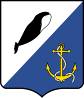 ГЛАВА АДМИНИСТРАЦИИПРОВИДЕНСКОГО ГОРОДСКОГО ОКРУГАРАСПОРЯЖЕНИЕВ целях организации труда, развития, отдыха и оздоровления детей и подростков Чукотского автономного округа в 2020 году, обеспечения мероприятий, связанных с проведением оздоровительной кампании детей, находящихся в трудной жизненной ситуации, осуществляемых за счёт средств окружного бюджета, в рамках реализации муниципальной программы ««Развитие образования, культуры, молодёжной политики и спорта Провиденского городского округа в 2016-2020 годах», утверждённой постановлением Администрации Провиденского городского округа от 30.12.2015 г. № 325, на основании распоряжения правительства Чукотского АО № 108-рп от 20.03.2020 г. «Об организации труда, развития, отдыха, оздоровления детей и подростков Чукотского автономного округа в 2020 году»1. Утвердить:1) план распределения денежных средств на реализацию в 2020 году мероприятий по проведению оздоровительной кампании детей, находящихся в трудной жизненной ситуации, в рамках реализации муниципальной программы «Развитие образования, культуры, спорта и молодёжной политики Провиденского городского округа на 2016-2020 годы», согласно приложению 1 к настоящему распоряжению;2) состав муниципальной межведомственной комиссии по организации труда, развития, отдыха, оздоровления детей и подростков Провиденского  городского округа в 2020 году согласно приложению 2 к настоящему распоряжению.2. Установить продолжительность смен в организациях отдыха и оздоровления детей в период летних школьных каникул не менее 21 календарного дня. 3. Установить стоимость питания детей в детских оздоровительных лагерях с дневным пребыванием детей при организации трёхразового питания не менее 450 рублей в день на одного ребёнка, в соответствии с установленным нормативом стоимости набора продуктов питания на одного ребёнка в день в детских оздоровительных лагерях с дневным пребыванием детей, утверждённым Постановлением Правительства Чукотского автономного округа от 13 марта 2015 года № 168.4. Управлению социальной политики администрации Провиденского городского округа (Альшевская В.Н.):1) с целью определения занятости детей в летний период 2020 года в срок до 1 июня 2020 года сформировать банк данных по численности и категориям детей:- охваченных организованными формами отдыха и оздоровления;- выезжающих с родителями на отдых за пределы Чукотского автономного округа;- остающихся на территории Чукотского автономного округа;2) в срок до 21 июня 2020 года обеспечить открытие организаций отдыха и оздоровления детей с обязательным включением в комиссию по их приёму представителей органов государственного санитарно-эпидемиологического надзора;3) своевременно осуществить необходимые действия по определению поставщиков продуктов питания в целях организации питания детей и подростков в организациях отдыха и оздоровления детей на территории Провиденского городского округа, в соответствии с законодательством Российской Федерации о контрактной системе в сфере закупок;4) уделять особое внимание организации полноценного питания детей и подростков; в контрактах на поставку продуктов питания в организации отдыха и оздоровления детей согласовывать ассортиментный перечень продукции, который обязуются обеспечить поставщики, с обязательным включением продуктов питания: рыбы, яиц, кисломолочной продукции, в том числе творога и сыра;5) обязать юридическое лицо или индивидуального предпринимателя, обеспечивающего и (или) организующего питание в организациях отдыха и оздоровления детей, независимо от форм собственности, профиля производства, осуществлять производственный контроль за качеством и безопасностью питания детей (СанПиН 2.4.4.2599-10 «Гигиенические требования к устройству, содержанию и организации режима в оздоровительных учреждениях с дневным пребыванием детей в период каникул», утверждены Постановлением Главного государственного санитарного врача Российской Федерации от 19 апреля 2010 года № 25);6)	 в срок до 29 июня 2020 года организовать совместно с руководителями муниципальных сельскохозяйственных предприятий вывоз детей в тундру к родителям;7) не допускать открытия организаций отдыха и оздоровления детей без согласования с Управлением Роспотребнадзора по Чукотскому автономному округу;8) 	при перевозке детей автобусом (автобусами) организовать проведение мероприятий по обеспечению безопасности дорожного движения с обязательным сопровождением патрульными автомобилями дорожно-патрульной службы Государственной инспекции безопасности дорожного движения Министерства внутренних дел Российской Федерации в соответствии с требованиями Постановления Правительства Российской Федерации от 17 января 2007 года № 20 «Об утверждении Положения о сопровождении транспортных средств автомобилями Государственной инспекции безопасности дорожного движения Министерства внутренних дел Российской Федерации и военной автомобильной инспекции», Приказа Министерства внутренних дел Российской Федерации от 31 августа 2007 года № 767 «Вопросы организации сопровождения транспортных средств патрульными автомобилями Госавтоинспекции»; предоставлять для перевозки групп детей транспортные средства, отвечающие требованиям Постановления Правительства Российской Федерации от 17 декабря 2013 года № 1177 «Об утверждении Правил организованной перевозки группы детей автобусами»;9) принять меры по максимальному охвату детей и подростков в период летнего отдыха спортивно-массовой работой;10) организовать на базе МАОУДО «ДЮСШ п. Провидения» спортивный отряд для детей и подростков;11) принять меры по 100-процентному охвату детей, состоящих на учёте в комиссиях по делам несовершеннолетних и защите их прав муниципальных районов, городских округов, организованными формами отдыха и оздоровления;12) в срок до 1 июня 2020 года утвердить перечень социально значимых дел для деятельности трудовых отрядов; 13) в срок до 10 июня 2020 года организовать на базе общеобразовательных организаций, организаций дополнительного образования детей работу трудовых отрядов подростков, участвующих в реализации социально значимых дел в летний период;14) при отправке организованных детских коллективов в другие регионы, не позднее, чем за трое суток до отправки предоставлять в Управление Роспотребнадзора по Чукотскому автономному округу информацию о численности детей и сопровождающих лиц, наличии документов о состоянии здоровья; подтверждение обязательного медицинского сопровождения; информацию о виде транспорта, используемого для перевозки детей, с указанием рейсов и дат отъезда и возвращения, продолжительности времени в пути, подтверждение организации горячего питания при нахождении в пути более суток или согласование «сухого пайка».15) принять меры по недопущению размещения на подведомственной территории лагерей палаточного типа, лагерей труда и отдыха, туристических, этно-краеведческих лагерей, и лагерей иных видов, не внесенных в реестр организаций отдыха и оздоровления детей, а также спортивных соревнований и учебно-тренировочных сборов без уведомления муниципальной межведомственной комиссии по организации труда, развития, отдыха и оздоровления детей и подростков Провиденского городского округа в 2019 году;5. Руководителям образовательных организаций Провиденского городского округа (Носовский В.В., Зингер С.Г., Балацкий А.Н., Щуцкая Я.Ю., Омрынто С.В., Родионова Л.А., Ольховик Т.В., Долгополов И.А.):1) обеспечить своевременное прохождение медицинского осмотра, лабораторных обследований с целью определения возбудителей острых кишечных инфекций бактериальной и вирусной этиологии и гельминтозов, вакцинации, и гигиенического осмотра работников, привлеченных для работы в организации отдыха и оздоровления детей, а также оформление медицинских книжек установленного образца; 2) изыскать средства на оплату лабораторных обследований сотрудников организаций отдыха и оздоровления детей перед началом оздоровительного сезона, а также поступающих на работу в течение оздоровительного сезона с целью определения возбудителей острых кишечных инфекций бактериальной и вирусной этиологии в соответствии с требованиями Постановления Главного государственного санитарного врача Российской Федерации от 5 декабря 2017 года № 149 «О внесении изменений в санитарно-эпидемиологические правила СП 3.1.1.3108-08 «Профилактика острых кишечных инфекций», утвержденные постановлением Главного государственного санитарного врача Российской Федерации от 09.10.2013 № 53»;3)	 принять меры по обеспечению благополучной санитарно-эпидемиологической обстановки в организациях отдыха и оздоровления детей в летний период;4) 	обеспечить организации отдыха и оздоровления детей педагогическими кадрами, обслуживающим персоналом, педагогами-организаторами, педагогами дополнительного образования, работниками культуры, спорта, сферы молодёжной политики; 5) обеспечить охрану правопорядка, принять меры, направленные на недопущение противоправных деяний, как несовершеннолетними, так и в отношении несовершеннолетних, в местах временного пребывания детей;6)	 организовать индивидуальную работу с детьми и подростками группы риска по отдельному комплексному плану с целью профилактики безнадзорности и правонарушений несовершеннолетних;7) обеспечить в организациях отдыха и оздоровления детей, не имеющих централизованного водоснабжения или качество воды централизованного водоснабжения, которых не соответствует требованиям, закупку воды гарантированного качества, расфасованной в емкости, для питьевых целей; обеспечить в организациях отдыха и оздоровления детей наличие в питании детей необходимое количество витамина «С» и йодированной соли для профилактики витаминной и микроэлементной недостаточности;8) обеспечить в организациях отдыха и оздоровления детей, не имеющих централизованного водоснабжения или качество воды централизованного водоснабжения, которых не соответствует требованиям, закупку воды гарантированного качества, расфасованной в емкости, для питьевых целей; обеспечить в организациях отдыха и оздоровления детей наличие в питании детей необходимое количество витамина «С» и йодированной соли для профилактики витаминной и микроэлементной недостаточности;9) в установленные сроки до начала оздоровительного сезона поставить в известность орган, уполномоченный осуществлять государственный санитарно-эпидемиологический надзор, о планируемых сроках открытия организаций отдыха и оздоровления детей, режиме работы, количестве смен и количестве детей, выполнении предписаний органов Роспотребнадзора;10) обеспечить страхование детей, направленных на отдых и оздоровление в организации отдыха и оздоровления детей;11) не допускать открытия организаций отдыха и оздоровления детей, не соответствующих требованиям пожарной безопасности;12) внести в правоустанавливающие документы образовательных организаций виды деятельности, связанные с организацией отдыха и оздоровления детей, организации питания: образование дополнительное код 85.41 и деятельность предприятий общественного питания код 56.29 при их отсутствии;13) в летний период организовать работу с детьми среднего и старшего школьного возраста по отдельному плану по различным направлениям: патриотическое воспитание, краеведение, гармонизация межэтнических отношений, экологическое воспитание, профилактика вредных привычек, трудовое воспитание, поисковая деятельность;14) осуществлять допуск к работе в организации отдыха и оздоровления детей, лиц прошедших обучение мерам пожарной безопасности;15) до открытия организации отдыха и оздоровления детей назначить лиц, ответственных за обеспечение пожарной безопасности;16) осуществлять ежедневную передачу в подразделение пожарной охраны, в районе выезда которого находится объект защиты, информации о количестве детей, находящихся в организации отдыха детей и их оздоровления (в том числе в ночное время);17) в срок до 1 июня 2020 года исполнить в полном объеме предписания, выданные уполномоченными органами государственной власти, в области гражданской обороны, защиты населения и территорий от чрезвычайных ситуаций природного и техногенного характера, обеспечения пожарной безопасности и безопасности людей на водных объектах, а также иными органами государственной власти в случаях, установленных законодательством Российской Федерации, связанные с наличием нарушений, несущих угрозу жизни и здоровью людей;6. Комиссии по делам несовершеннолетних и защите их прав (Альшевская В.Н.):1) совместно с Государственным казённым учреждением Чукотского автономного округа «Межрайонный центр занятости населения» изучить потребности несовершеннолетних граждан в возрасте от 14 о 18 лет во временном трудоустройстве;2) принять меры по 100-процентному охвату детей, состоящих на учёте в комиссии по делам несовершеннолетних и защите их прав Администрации Провиденского городского округа организованными формами отдыха и оздоровления;3) в срок до 1 июня 2020 года утвердить перечень социально значимых дел для деятельности трудовых отрядов; 4) в срок до 10 июня 2020 года организовать на базе общеобразовательных организаций, организаций дополнительного образования детей работу трудовых отрядов подростков, участвующих в реализации социально значимых дел в летний период;5) при участии предприятий жилищно-коммунального хозяйства и благоустройства организовывать своевременный вывоз твердых бытовых отходов с территорий социально значимых объектов деятельности трудовых отрядов подростков, направлением деятельности которых является благоустройство;6) в срок до 10 числа месяца, следующего за отчетным, подводить итоги работы трудовых отрядов подростков в летний период по результатам каждого месяца;7. Рекомендовать Государственному казённому учреждению Чукотского автономного округа «Межрайонный центр занятости населения» (Вишневская Е.Г.)  в срок до 28 июня 2020 года:1) организовать формирование банка данных временных рабочих мест для несовершеннолетних;2) обеспечить подписание соглашений (договоров) с:работодателями о временном трудоустройстве несовершеннолетних в возрасте от 14 до 18 лет в свободное от учёбы время;общеобразовательными организациями, организациями дополнительного образования, иными организациями о создании трудовых отрядов подростков, участвующих в реализации социально значимых дел в летний период;3) организовать информационную кампанию о деятельности трудовых отрядов подростков, участвующих в реализации социально значимых дел в летний период;4) обеспечить финансирование мероприятий по временному трудоустройству несовершеннолетних граждан в возрасте от 14 до 18 лет и деятельности трудовых отрядов подростков;5) в первоочередном порядке организовывать временную занятость несовершеннолетних (трудовые отряды подростков и временное трудоустройство):из числа детей-сирот, детей, оставшихся без попечения родителей;состоящих на учёте в комиссиях по делам несовершеннолетних и защите их прав;проживающих в монопрофильных городах (населённых пунктах);проживающих в сельской местности. 6) изыскать средства на оплату труда несовершеннолетних граждан, принимаемых на работу работодателями в Провиденском городском округе на условиях временной занятости;8. Рекомендовать Государственному бюджетному учреждению здравоохранения «Чукотская окружная больница» (Острась В.В.):1) обеспечить своевременное, качественное и бесплатное проведение медицинских осмотров работников, направляемых на работу в лагеря различных видов, находящихся на территории Провиденского городского округа и за его пределами, а также медицинских осмотров несовершеннолетних граждан в возрасте от 14 до 18 лет при оформлении временной трудовой занятости в летний период;2)	 обеспечить подготовку медицинских документов детей, направляемых по медицинским показаниям в оздоровительную смену;3) обеспечить все детские оздоровительные лагеря медикаментами, перевязочными материалами, аптечками первой медицинской помощи за счёт средств окружного бюджета;4) обеспечить оснащение медицинских кабинетов образовательных организаций, на базе которых осуществляют деятельность детские оздоровительные лагеря с дневным пребыванием детей, динамометрами, спирометрами;5) обеспечить оценку эффективности оздоровления детей и подростков в детских оздоровительных лагерях;9.	 Рекомендовать Межмуниципальному отделению Министерства внутренних дел Российской Федерации «Провиденское» (Кагиров Р.Х.):1) обратить внимание на организацию охраны общественного порядка и общественной безопасности при проведении культурно-развлекательных мероприятий в местах с массовым пребыванием детей;2)	 организовать взаимодействие с руководителями ведомств и организаций, ответственными за выполнение мероприятий профилактического характера, в целях недопущения совершения противоправных деяний, как несовершеннолетними, так и в отношении несовершеннолетних, предотвращения реальной угрозы жизни и здоровью несовершеннолетних в периоды их нахождения в детских оздоровительных лагерях с дневным пребыванием детей; 3)	 обеспечить рассмотрение поданных заявок на осуществление перевозки организованных групп детей в соответствии с требованиями Постановления Правительства Российской Федерации от 17 января 2007 года № 20 «Об утверждении Положения о сопровождении транспортных средств автомобилями Государственной инспекции безопасности дорожного движения Министерства внутренних дел Российской Федерации и военной автомобильной инспекции», Приказа Министерства внутренних дел Российской Федерации от 22 марта 2019 года № 177 «Об утверждении порядка осуществления сопровождения транспортных средств с применением автомобилей Государственной инспекции безопасности дорожного движения Министерства внутренних дел Российской Федерации и признании утратившими силу нормативных правовых актов МВД России»10. Контроль за исполнением настоящего распоряжения возложить на Управление социальной политики (Альшевская В.Н.) С.А. ШестопаловПриложение 1Утверждён Распоряжением главы АдминистрацииПровиденского городского округа от 24 марта 2020 года № 110ПЛАНраспределения денежных средств на реализацию в 2020 году мероприятий по проведению оздоровительной кампании детей, находящихся в трудной жизненной ситуации, в рамках реализации муниципальной программы «Развитие образования, культуры, спорта и молодёжной политики Провиденского городского округа на 2016-2020 годы»Приложение 2Утверждён Распоряжением главы АдминистрацииПровиденского городского округа от 24 марта 2020 года № 110Состав окружной межведомственной комиссии по организации труда, развития, отдыха, оздоровления детей и подростков  Чукотского автономного округа в 2019 годуот 24 марта 2020 г. № 110пгт. ПровиденияОб организации труда, развития, отдыха, оздоровления детей и подростков Провиденского городского округа в 2019 годуПодготовил:А.В. НовокшоновСогласовано:В.Н. АльшевскаяЕ.А. КрасиковаРазослано: дело, УСП, ГКУ ЧАО «МЦЗН», ГБУЗ «ЧОБ», МОтдМВД «Провиденское»Разослано: дело, УСП, ГКУ ЧАО «МЦЗН», ГБУЗ «ЧОБ», МОтдМВД «Провиденское»Наименование расходовЧисло календарных дней пребывания ребёнкаСтоимость питания в деньКоличество детейРазмер субсидии (в тыс. руб.)13456Оплата стоимости питания детей в организованных органами местного самоуправления муниципальных образований в Чукотском автономном округе детских оздоровительных лагерях с дневным пребыванием детей (пришкольных площадках)214504804 536,0Председатель комиссии:Председатель комиссии:Председатель комиссии:Альшевская В.Н.-заместитель главы Администрации, начальник Управления социальной политикиЧлены комиссии:Члены комиссии:Члены комиссии:Новокшонов А.В.-консультант отдела образования и молодёжной политикиПарамонов В.В.-заместитель главы Администрации, начальник Управления промышленной политики, сельского хозяйства, продовольствия и торговли Кагиров Р.Х.-начальник Межмуниципального отделения Министерства внутренних дел Российской Федерации «Провиденское» (по согласованию);Яновская Г.В.-ответственный секретарь комиссии по делам несовершеннолетних и защите их прав администрации Провиденского ГО (по согласованию);Вишневская Е.Г.-начальник Государственного казённого учреждения Чукотского автономного округа «Межрайонный центр занятости населения»;Цеденов Б.Б.-начальник ОНД по Провиденскому району ГУ МЧС России по ЧАОРоманенко А.А.-начальник отдела военно-мобилизационной работы ГОиЧС администрации Провиденского ГО (по согласованию);Шевкунова А.В.	-начальник отдела культуры, спорта и туризма Управления социальной политики;Дымникова Т.Ю.-главный специалист-эксперт по Провиденскому городскому округу территориального отдела Управления Федеральной службы по надзору в сфере защиты прав потребителей и благополучия населения по Чукотскому автономному округу (по согласованию).Макотрик Л.М.-Уполномоченный главы администрации Провиденского ГО в селе Новое ЧаплиноПротопопова Н.Г.-Уполномоченный главы администрации Провиденского ГО в селе СиреникиВовна Н.М.-Уполномоченный главы администрации Провиденского ГО в селе ЯнракыннотТагратгыргина М.П.-Уполномоченный главы администрации Провиденского ГО в селе НунлигранБрылина А.Н.-Уполномоченный главы администрации Провиденского ГО в селе Энмелен